INDBYDELSE TIL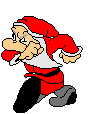 Sted:         FROS Klubhuset, Hannerup Engvej 1C, 7000 FredericiaDato:        Lørdag, den 07. december 2019Kl.            12.30 senest                 Løbstid når starten går et ukendt sted er 90 min.TILMELDING:         Senest tirsdag den 3.12.2019 Tilmelding på mail: nielsmp@mail123.dk eller tlf. 21283279 Eftertilmelding:            Modtages indtil mødetidspunktetMEDBRINGES TIL EGET BRUG: Kompas skriveredskaber mv.MØD TALSTÆRKT OP OG MEDBRING DET GODE JULEHUMØR.PRIS: KUN KR.30,- som betales på dagen. Kontant eller mobilepay  40154310                 Mange glade julehilsner fra  løbsudvalget                 Lars Strøm, Ole og Niels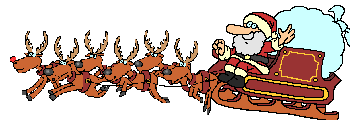 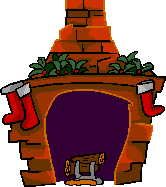 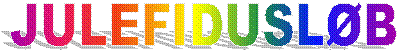 